БАШІОРТОСТАН РЕСПУБЛИКАЅЫ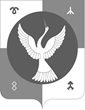 ЕЙЂНСУРА РАЙОНЫМУНИЦИПАЛЬ РАЙОНЫНЫЇІАЄАНБУЛАІ АУЫЛСОВЕТЫАУЫЛ БИЛЂМЂЅЕСОВЕТЫ453393, Баш5ортостан республика4ы, Ей1нсура районы,И3елба5ауылы, Советурамы, 10 АТел.: (34785) 2-32-21e-mail: gali-zian@yandex.ruСОВЕТ СЕЛЬСКОГО ПОСЕЛЕНИЯ КАЗАНБУЛАКСКИЙ СЕЛЬСОВЕТ МУНИЦИПАЛЬНОГО РАЙОНАЗИАНЧУРИНСКИЙ РАЙОНРЕСПУБЛИКИ БАШКОРТОСТАН453393, Республика Башкортостан, Зианчуринский р-н,д.Идельбаково, ул. Советская, 10AТел.: (34785) 2-32-21e-mail: gali-zian@yandex.ruО публичных слушаниях по проекту "О внесении изменений в Устав сельского поселения Казанбулакский муниципального района Зианчуринский район Республики Башкортостан"В соответствии со статьей 36 Бюджетного кодекса Российской Федерации, статьей 28 Федерального закона «Об общих принципах организации местного самоуправления в Российской Федерации», статьей 11 Устава сельского поселения Казанбулакский сельсовет  муниципального района Зианчуринский район Республики Башкортостан, в целях обеспечения открытости для общества и  средств массовой информации процедур рассмотрения и принятия решения по проекту бюджета,  Совет сельского поселения Казанбулакский сельсовет муниципального района  Зианчуринский район  Республики Башкортостан РЕШИЛ:1. Провести публичные слушания по проекту "О внесении изменений в Устав сельского поселения Казанбулакский муниципального района Зианчуринский район Республики Башкортостан" 20 февраля 2023г. в 16.00 часов в здании  Идельбаковского СДК по адресу:  Республика Башкортостан, Зианчуринский район,  д. Идельбаково, ул. Советская, 6.Раздаточный материал  по проекту "О внесении изменений в Устав сельского поселения Казанбулакский муниципального района Зианчуринский район Республики Башкортостан"  разместить в Администрации сельского поселения по адресу: д. Идельбаково, ул. Советская, 10А,с которым можно ознакомиться с  08.02.2023 года по 17.02.2023 года  с 9.00 часов до 17.00 часов в рабочие дни.2.  Возложить на  комиссию  по проведению публичных слушаний  по проекту "О внесении изменений в Устав сельского поселения Казанбулакский муниципального района Зианчуринский район Республики Башкортостан" организацию и проведение публичных слушаний по проекту бюджета "О внесении изменений в Устав сельского поселения Казанбулакский муниципального района Зианчуринский район Республики Башкортостан"3. Утвердить состав комиссии по проведению публичных слушаний по проекту "О внесении изменений в Устав сельского поселения Казанбулакский муниципального района Зианчуринский район Республики Башкортостан"согласно приложению. 4.Установить, что письменные предложения жителей сельского поселения Казанбулакский сельсовет муниципального района  Зианчуринский район   Республики Башкортостан по проекту "О внесении изменений в Устав сельского поселения Казанбулакский муниципального района Зианчуринский район Республики Башкортостан"направляются в Совет сельского поселения Казанбулакский сельсовет муниципального района  Зианчуринский район Республики Башкортостан по адресу:  Республика Башкортостан, Зианчуринский район, д. Идельбаково, ул. Советская, 10А в период со дня обнародования  настоящего решения до 22 марта2023 г.5. Решение обнародовать  на информационном стенде в здании Администрации сельского поселения Казанбулакский  сельсовет муниципального района Зианчуринский район Республики Башкортостан по адресу: индекс: 453393, Республика Башкортостан, Зианчуринский район, д. Идельбаково, ул. Советская, д. 10А.             6. Контроль за исполнением данного решения возложить на Постоянную комиссию Совета по бюджету, налогам, вопросам собственности и социально-гуманитарным вопросам (председатель Р.Р.Бикташев).  Глава сельского поселения  _________________ Ф.Г.ЯркаевПриложение №1к  решению Совета сельскогопоселения Казанбулакский  сельсоветмуниципального района Зианчуринский район Республики Башкортостан№34/6 от 08.02.2023г.Составкомиссии по проведению публичных слушаний по проекту О внесении изменений в Устав сельского поселения Казанбулакский муниципального района Зианчуринский район Республики Башкортостан"Председатель комиссии:Яркаев Фидан Гимадиевич, глава сельского поселения Казанбулакский сельсовет Секретарь комиссии:Ниязгулова Зульфия Маратовна, врио управляющего делами Администрации СП Казанбулакский сельсовет. Члены  комиссии:Бикташев Рафаэль Радикович, депутат Совета,  председатель комиссии по бюджету, налогам, вопросам собственности и социально-гуманитарным вопросам.Ниязгулова Зульфия Маратовна, врио управляющего делами Администрации сельского поселения Казанбулакский сельсоветБайбулатов Руслан Фазыльянович,  депутат Совета, председатель Постоянной комиссии по земельным вопросам, благоустройству и экологии.КАРАРРЕШЕНИE«8» февраль 2023 й.№ 34/6«8» февраля 2023 г.